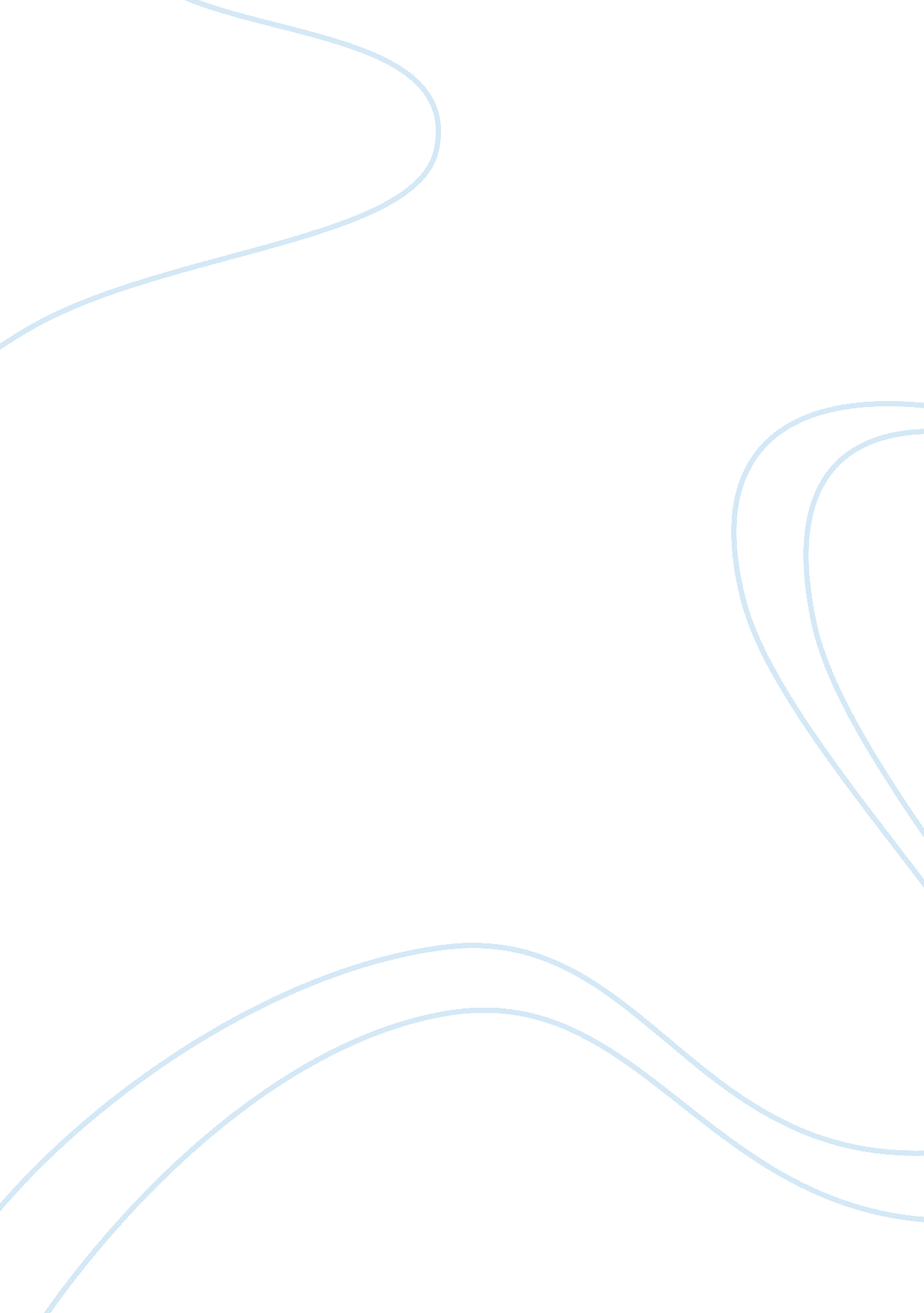 Evaluation of australia's divorce laws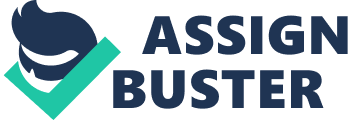 Broken families have been present since the start of humankind., divorce is very common in today’s societies, and is the major cause that results in family devastation. although, in certain cases, divorce is that the sole answer for a family to measure in peace, one should assume over and over before taking such a call, which is due to several. once life becomes unendurable between a girls associate her husband, they will think about divorce as being a good answer for each of them to induce their “ independence” and live a traditional life, they will even assume that it’s appropriate for his or her kids. However, this is often not the case, divorce might have some serious consequences that may have an effect on the complete society. several religions disapprove of divorce. As declared before, divorce should stay the last call to require by some, due to its dreadful consequences on the complete family. Women, as an example, endure huge pain as a result of divorce. In most cases, the law provides unmarried girls custody. Consequently, they notice themselves alone with their kids and thence obligated to appear once them in an exceeding society wherever unmarried girls is also looked in an exceedingly unhealthy manner. Besides, most of unmarried girls don’t have regular financial gain, as they were financially looking on their husbands before divorce, in order that they have to be compelled to work outside home, while not neglecting their duties toward their kids, and this is often terribly troublesome to accomplish particularly with the harassment that becomes quite common. showing emotion speaking, an unmarried lady feels as she was betrayed by her ex. She might also begin to hate all men, and this could have direct effects on the manner she raises her kids. it’s believed that men area unit the smallest amount stricken by divorce. but this doesn’t mean that they are doing not suffer in the slightest degree. Undeniably, men suffer economically from divorce; they’re obligated to support their kids similarly as their ex-wives. Before divorce the responsibility was shared by each husband and mate, unmarried men cannot forever afford to pay maintenance, so they will be Divorces ought to be more durable to get thanks to the impact that it’s on kids, (the age 2003) detected that 50% of wedding cases find yourself in divorce. Basing on this minatory increase variety of divorce cases, divorce ought to be created more durable since divorces these days have shifted from fault to no-fault. it’s hugely switched the historical divorces wherever they were strictly supported physical and emotional abuse, abandonment and criminal conversation. No-fault divorce is wherever either domestic partner will get a divorce one-sidedly by giving birth claims of incompatible variations. To a comparable degree, (Irvin, M (2010) sadly notes that husbands have additional to loose from divorce than their wives, because it causes terrible psychoneurotic distress to them than their wives, since about 2 thirds of all the divorces cases area unit initiated by the wives. Moreover, once assets area unit being divided, the law leans to favor girls as the fault is being accounted for. kid custody and maintenance are set for the wives over the husbands. So, for husbands to be saved from this torment; reforms got to build divorce more durable. Sadly just in case of a divorce, kids area unit the best causalities of divorce expertise, they lose such a lot. Beside them undergoing such a lot of physical and emotional tortures, they acquire additional hyper behavioral issues at the side of obtaining mediocre grades in faculties as compared to their fellow students from intact families. moreover, they’re perpetually depressed thanks to the stigma against them from their fellow students in intact marriages (Karen Covy, 2016). (The age 2003) conjointly detected that kids from unmarried families have a high rate of divorcing their spouses than kids kind intact families; that’s concerning forty-fifths of kids from unmarried families as compared to September 11 of kids kind intact families. in addition, kids kind unmarried families tend to amass criminal behavior like committing suicide, unwanted early pregnancies and depression. This justifies why reforms ought to build divorce even more durable. Marriage is supposed to be the central building block of the family and community. It ought thus to be revered and given the seriousness it deserves. to confirm the steadiness of the community, reforms should build divorce more durable. In several religions, it’s covenant between the Creator and also the 2 spouses World Health Organization area unit thought of mutually. even as Karen Covy (2016) puts it, partners typically take vows to remain along forever in illness and in health, for richer and for poorer till death do them a vicinity. Once some has created this commitment and that they abide by it, they’re absolute to respect the establishment of a wedding. Irvin, M (2012) and asserts that the expenses incurred within the method of divorce proceedings make divorce thus overpriced to afford that is unpleasant to all or any. 1st it deprives the spouses and their kids, then it rewards the divorce lawyers handsomely, that ultimately makes the family lose heaps. (Irvin, M (2010) advises that during this amount of arduous economic times, priority ought to even be placed on divorce prices. Contrariwise, we tend to all recognize that not all marriages work. There is also misunderstanding, infidelity, physical and emotional abuse. it might be meritless for a domestic partner to continue staying in an exceeding wedding wherever his/her rights and freedom don’t seem to be acknowledged and revered. In such a case thus, it’ll be prudent and truthful that such a wedding to be terminated because of the variations area unit incompatible. creating reforms more durable for marriages that area unit characterized by abuse, abandonment, physical and emotional sufferings, and torture is going to be an equivalent as subjecting the victims to abusive marriages that is comparable to immurement. it might not be truthful for the govt to intervene privates lives of its voters, the voters got to run free to create their own life selections inclusive of a choice of whom to measure with at a given time. In abusive marriages, the victims suffer heaps since each physical and emotional abuses have serious impacts on the health and personalities of the victims which ends up to never-ending bitterness and wedding conflict. regardless of this, creating divorce more durable is equivalent to telling the abused victims to remain wherever they’re and continue suffering physically and showing emotion, and it conjointly implies that the govt doesn’t care concerning its citizens’ welfare and most significantly it doesn’t price life. For spouses World Health Organization area unit in abusive marriages, divorce is their solely answer. Infidelity in the wedding may be a terribly serious offense and will not be taken without any consideration, it tortures the devoted domestic partner and lowers his/her self-worth, and moreover may be a successful manner and an entrance of acquiring HIV/AIDS and STDs. creating divorce more durable in such a state of affairs is unfortunate to the devoted domestic partner, and also the government on the opposite hand helps to risk health things. However getting a divorce in Australia will Beza troublesome method to endure, Legally. plus the emotional facet of things. Divorce may be a terribly troublesome topic in Family Law as things tend to induce hostile. The law, In Australia, States that for one to induce divorce, they need to influence the court that they have been separated for twelve months and one day. Some individuals believe that it you must be ready to get a divorce whenever you wish. Of course, it’s a shame that several marriages finish in divorce these days however individuals shouldn’t be forced to create a wedding work once it is not. whether or not individuals enter into wedding too without delay is another question entirely. Increase in divorce rates means nothing. Divorce rates accustomed be lower as a result of it absolutely was thus troublesome that individuals had to suffer in associate sad wedding and obtaining married viewed otherwise not as a result of attitudes to wedding and divorce were any totally different. What will we expect once their area unit places like Las Vegas wherever you’ll be able to get married on a whim. In summary, reforms on creating divorce laws more durable seem to be not sincere because it is generally driven by lawyers, social conservatives and religions. however be that it should, once marriages don’t work most lawyers, social and spiritual conservatives advocate for a divorce just because, a person can’t be forced to be with a girl he doesn’t need to be with an equally a girl can’t be forced to be with man she doesn’t need to be with. Fackrell, T. A., & Hawkins, A. J. Should I keep trying to work it out?. Retrieved fromhttp://www. divorce. usu. edu/files/uploads/ShouldIKeepTryingtoWorkItOut. pdf[Accessed 23 Oct. 2018]. Irvin, M. (2012, October 30). 32 shocking divorce statistics. Retrieved fromhttp://www. mckinleyirvin. com/blog/divorce/32-shocking-divorce-statistics/[Accessed 23 Oct. 2018]. Meyer, C. (2011, May 22). Should divorce laws be reformed [Web log message]? Retrieved fromhttp://divorcesupport. about. com/b/2011/05/22/should-divorce-laws-be-reformed. htm[Accessed 23 Oct. 2018]. N. H. Wolfinger. 2005. Understanding the Divorce Cycle: The Children of Divorce in Their Own Marriages. New York: Cambridge University Press. Published, 06/2005. http://www. cambridge. org/us/academic/subjects/[Accessed 23 Oct. 2018]. U. S. Census Bureau. People Who Got Married, and Divorced in the Past 12 Month (2012) http://www. census. gov/compendia/statab/cats/births_deaths_marriages_divorces/marriages_and_divorces. html [Accessed 23 Oct. 2018]. Yen, H. (2014, May 4). United States divorce rate: 2009 census report reveals startling marriage trends. Huffington Pos. Retrieved from http://www. huffingtonpost. com/tag/highest-divorce-rates [Accessed 23 Oct. 2018]. (2003). Call for change to ‘ easy’ divorce laws . [online] The Age. Available at: https://www. theage. com. au/national/call-for-change-to-easy-divorce-laws-20030901-gdw9jl. html [Accessed 23 Oct. 2018]. (2012). Essay about Divorce Should Be Harder to Obtain – 875 Words | Cram . [online] Cram. com. Available at: https://www. cram. com/essay/divorce-should-be-harder-to-obtain/PKCLFY4NAC [Accessed 25 Oct. 2018]. Bartleby. com. (n. d.). Essay on Divorce – 730 Words | Bartleby . [online] Available at: https://www. bartleby. com/essay/Divorce-F33FYSZVC [Accessed 25 Oct. 2018]. Academic Essay Writers. (2012). Should divorce laws be reformed to make it harder to get a divorce . [online] Available at: https://www. academicessaywriters. com/ethics/should-divorce-laws-be-reformed-to-make-it-harder-to-get-a-divorce/ [Accessed 25 Oct. 2018]. Me, A. and Covy, K. (2016). No Fault Divorce: Should Divorce Be Harder to Get? . [online] Karen Covy. Available at: https://karencovy. com/no-fault-divorce-divorce-harder-get/ [Accessed 25 Oct. 2018]. 